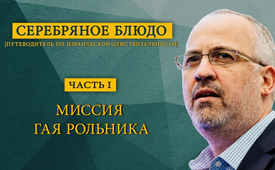 Серебряное блюдо. Путеводитель по израильской действительности. ​Часть I. Mиссия Гая Рольника.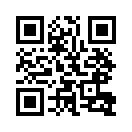 Гай Рольник, самый влиятельный экономический обозреватель Израиля намеревается выяснить:
1. Какие скрытые силы сдерживают развитие израильской экономики и не позволяют ей использовать свой потенциал? 
2. Как частный сектор стал настолько концентрированным? 
3. Как государственный сектор стал неэффективным и раздутым? 
4. Как израильский «Военно-промышленный комплекс» и система безопасности превратились в группу с особыми интересами? 
5. Как средства массовой информации стали обслуживающими центрами власти, а не общественности.
Фильм актуален не только для Израиля!Гай Рольник, самый влиятельный экономический обозреватель Израиля намеревается выяснить:

1. Какие скрытые силы сдерживают развитие израильской экономики и не позволяют ей использовать свой потенциал? 
2. Как частный сектор стал настолько концентрированным? 
3. Как государственный сектор стал неэффективным и раздутым? 
4. Как израильский «Военно-промышленный комплекс» и система безопасности превратились в группу с особыми интересами? 
5. Как средства массовой информации стали обслуживающими центрами власти, 
а не общественности.

Фильм актуален не только для Израиля!от ts.Источники:https://www.youtube.com/watch?v=ucfNZfRJFNI&list=PL4HTLFLV4cVXxU4Sgdkzp6u5pPgFZuu8P&index=3Может быть вас тоже интересует:#DokumentalnyFilm - www.kla.tv/DokumentalnyFilm

#FinansovayaSistema - www.kla.tv/FinansovayaSistema

#Israel-RU - www.kla.tv/Israel-RUKla.TV – Другие новости ... свободные – независимые – без цензуры ...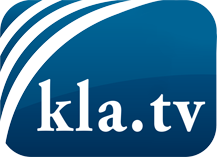 О чем СМИ не должны молчать ...Мало слышанное от народа, для народа...регулярные новости на www.kla.tv/ruОставайтесь с нами!Бесплатную рассылку новостей по электронной почте
Вы можете получить по ссылке www.kla.tv/abo-ruИнструкция по безопасности:Несогласные голоса, к сожалению, все снова подвергаются цензуре и подавлению. До тех пор, пока мы не будем сообщать в соответствии с интересами и идеологией системной прессы, мы всегда должны ожидать, что будут искать предлоги, чтобы заблокировать или навредить Kla.TV.Поэтому объединитесь сегодня в сеть независимо от интернета!
Нажмите здесь: www.kla.tv/vernetzung&lang=ruЛицензия:    Creative Commons License с указанием названия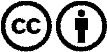 Распространение и переработка желательно с указанием названия! При этом материал не может быть представлен вне контекста. Учреждения, финансируемые за счет государственных средств, не могут пользоваться ими без консультации. Нарушения могут преследоваться по закону.